Министерство образования и науки Луганской Народной РеспубликиОСП «Индустриальный техникум» ГОУ ВПЛ ЛНР «ДонГТУ»Методическая разработкаоткрытого занятияпо дисциплине «Дискретная математика»на тему:«Обобщение темы по логическим функциями и логике высказываний»Алчевск2018Тема занятия: «Обобщение темы по логическимфункциями и логике высказываний»Учебная цель: Практически закрепить со студентами теоретический материал, полученный при изучении логики Буля и логики высказываний, показать пример применения законов логики и правил преобразования сложных логических выражений при решении практических логических задач.Развивающая цель: Развитие познавательных и профессиональных интересов, алгоритмического мышления, памяти, внимательности.Воспитательная цель: Воспитание заинтересованности во время изучения фундаментальных дисциплин своей профессии, трудолюбивость  и аккуратность при выполнении заданной работы. Тип занятия: обобщение и систематизация знаний, умений и навыковВид занятия: практическое занятие с элементами игрыМетоды проведения: словесный, наглядно-иллюстративный, практический, исследовательско-поисковый метод с элементами проблемного выполнения.Технология: Лично-ориентированнаяОрганизационные формы работы: фронтальная, групповая и индивидуальнаяОборудование: мультимедийный экран, компьютеры,  дидактические материалыХод занятияОрганизационная часть: отметить отсутствующих, объявить тему занятия (1 мин)Мотивация учебной деятельности (3мин)В наше время очень часто успех человека зависит от его способности четко мыслить, логично рассуждать и ясно выражать свои мысли. Изучение курса дискретной математики способствует воспитанию культуры логического мышления. Умение правильно рассуждать необходимо в любой сфере человеческой деятельности: науке и технике, юстиции и дипломатии, планировании народного хозяйства и военном деле. Цель уроков логики не заучивание правил, а развитие способностей мыслить последовательно и делать правильные выводы. Мудрецы в Древнем Китае говорили: «Дай человеку рыбу – он будет сыт один день. Научи человека ловить рыбу – он будет сыт всю жизнь.»На этом занятии мы продемонстрируем в игровой форме применение законов логики и правил преобразования сложных логических выражений при решении практических логических задач.Решение нескольких логических задач даст вам возможность проявить свои способности,  показать умение рассуждать и анализировать ситуацию, возможность доказывать и отстаивать свою точку зрения, знанин законов логики и методов логического мышления.Каждый из вас на сегодняшнем уроке должен будет работать в группе и самостоятельно, и в конце урока критически и аргументированно оценить свою деятельность по предложенным критериям. Вы должны будете убедить всех собравшихся в том, что логично будет вам поставить именно ту оценку, на которую вы себя оценили.Для проверки правильности выполнения заданий присутствуют эксперты по логике – студенты ІV курса.(Все студенты предварительно  разделены на две группы по шесть студентов. Один член группы назначается ответственным).Актуализация опорных знанийИнтеллектуальная разминка. Задание «Сделай выбор!». Необходимо назвать лишнее слово и объяснить почему (Приложение 1)  – 3 мин.Проверим вашу способность искать аналогии к словам (Приложение 2) – 3 мин.Поработаем в режиме «Подбери верное». На столах у вас лежит бланк для проведения логического диктанта  (Приложение 3). Вам предложены два столбца слов, в которых нужно соединить правильные определения и обозначения. Оценивается в 1 балл.Задание «Зарядка для ума» (Приложение 4) – 10 мин. Представленные на листе слова разбейте на 13 групп по три слова в каждой, причем каждую группу (триаду) должно объединять что-то общее, например, слова ставок, озеро, море можно включить в одну триаду так же, как и, скажем, слова веселость, отдых, воскресенье.Сами слова выписывать не нужно, выписывайте только порядковые номера слов в триадах, например 1–7–22, поскольку на всю эту работу вам отпущено всего 4 минуты.Проверка кратковременной памяти (Приложение 5) – 5 мин. Я буду зачитывать числа – 5 строк по 5 чисел в каждой. Ваше задание – запомнить эти 5 чисел в том порядке, в котором они прочитаны, а затем в уме составить первое число со вторым, второе с третьим, третье с четвертым, четвертое с пятым, а полученные четыре суммы записать в соответствующей строке бланка. Например: 6, 2, 1, 4, 2 (записывается на доске или на бумаге). Складываем 6 и 2 – получается 8 (записывается); 2 и 1 –  получается 3 (записывается); 1 и 4 –  получается 5 (записывается); 4 и 2 –  получается 6 (записывается). Оценивается в 1 балл.Теперь проверим ваше умение работать в группе. Каждому студенту из разных групп задают вопрос, на который нужно найти пословицу (вытягивают вопрос из корзины) и дается 15 секунд для ответа. Если студент ответил не верно, он может получить помощь своей группы. Если команда не может ответить, то отвечает вторая команда – 5 мин. (Приложение 6)Каждая группа получает бланк с заданием (Приложение 7), где заданы простые высказывания о погоде. Из них составлены сложные высказывания. Нужно их записать формулами алгебры логики. Выполнять задание вы  будете последовательно, друг за другом. Время ограничено – 10 мин. Оценивается в 2 балла.В качестве музыкально интеллектуальной паузы–обобщение предлагаю вам заполнить небольшой кроссворд (Приложение 8). Причем заполнить нужно коллективно, пока звучит музыка – 5 минут. Как только музыка закончится, заполнение прекращаем. Ваше задание – успеть вписать как можно больше слов. Если успеваете все, каждый может записать по 1 баллу в свою копилку. Следующий этап проверки ваших способностей – решение логической задачи. Каждый студент команды получает задачу. За 10 минут вам нужно найти истинный ответ и обосновать его (Приложение 9). Оценивается в 3 балла.Конкурс «Командное расследование».  Каждой группе поручается очень ответственная, серьезная работа – найти преступника. Свое расследование вы фиксируете в протоколе – 15 мин (Приложение 10). Оценивается в 3 балла.Подведение итогов, оценка результатов (по предложенным критериям) – 6 мин (Приложение 11).Поставить 1, если данное высказывание истинно и 0 – если нет.Знаю основные понятия логики, какие мы сегодня повторяли.Знаю все 5 логических операций и их таблицы истинности.Умею строить формулы сложных высказываний.Умею решать логические задачи Умею находить значения сложных высказываний с помощью таблиц истинностиКоличество «1» умноженных на 2 будет вашей оценкой. «0» укажет вам на необходимость ликвидации этого пропуска в дальнейшем. Студенты выставляют себе оценки на листе в таблице (Приложение 11), комментируя за что поставили себе «1» и «0». Домашнее задание: выполнение индивидуального семестрового задания – 1 мин.Приложение 1Назвать лишнее слово. Объяснить, почему оно лишнее:щука, карась, окунь, рак;Саша, Николай, Маша, Елена, Егорова;ветка, яблоко, птичка, цветок, листик;заяц, волк, кабан, лось, овца;ухо, лицо, нос, рот, глаз;диван, кровать, шкаф, парта, тетрадь;дряхлый, старый, изношенный, маленький, ветхий;молоко, сливки, сыр, сало, сметана.Приложение 2АналогияПриложение 3Соедините правильные определения и обозначения:Приложение 4Напечатанные ниже слова разбейте на 13 групп по три слова в каждой, причем каждую группу (триаду) должно объединять что то общее, например, слова пруд, озеро, море можно включить в одну триаду так же, как и, скажем, слова веселье, отдых, воскресенье.Сами слова выписывать не надо, выписывайте только порядковые номера слов в триадах, например 1-7–22, т.к. на всю эту работу вам отпущено всего 4 минуты.Приложение 5Задание применяется для изучения кратковременной памяти в тех случаях, когда кратковременная память несет основную функциональную нагрузку.       Ключ Подсчитывается число правильно найденных сумм (максимальное их число - 40). Норма взрослого человека - от 30 и выше. Тестовый материалСодержание методики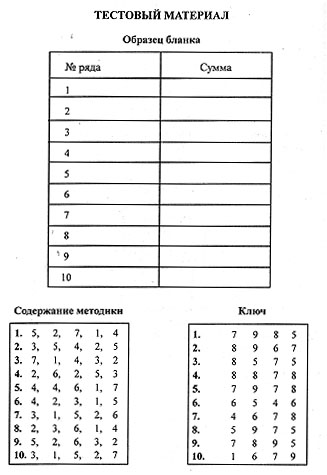 Приложение 61. Нос от Москвы вынесет.(Язык до Киева доведет)2. Семи лесов цветок.(Одного поля ягода)3. Стоит против люка в светлице сухой.(Сижу за решеткой в темнице сырой)4. Велик медяк, но дешевый.(Мал золотник, та дорог) 5. Чашка сахара около тарелки соли.(Ложка дегтя в бочке меда)6. Туда Федя котика да направил.(Куда Макар телят не гонял)7. Отдам я жизнь за телегу чужую.(Примет он смерть от коня своего)8. Да растрать 1 цент и разгони 1 процент врагов.( Не имей 100 рублей, а имей 100 друзей)9. От безделья закинешь и медведя на гору.(Без труда не выловишь и рыбку из пруда)10. Безделью сутки, а играем минутку.(Делу время, а потехе час)11. Да возьми одну копейку, да не тронь пяти врагов.(Не имей 100 рублей, а имей 100 друзей)12. На своем носу шишка заметна, а на чужом бородавки не видно.( в чужом глазу соломинка видна, а в своем бревно не заметно)12. Чернеет швартов публичный.(Белеет парус одинокий)Приложение 7Заданы простые высказывания о погоде. Из них составлены сложные высказывания. Записать их формулами алгебры логики.Если  светит  солнце,  то  для того, чтобы не было дождя, достаточно, чтобы дул ветер/________________/______________________________________________	    фамилияНеверно, что если дует ветер, то солнце светит только тогда, когда нет дождя/________________/_______________________________________________	    фамилия3) Чтобы погода была солнечной, достаточно, чтобы не было ни ветра, ни дождя/________________/_______________________________________________	    фамилия4) Если ветра нет, то для дождя необходима пасмурная погода/________________/_______________________________________________	    фамилия5) Если погода пасмурная и дует ветер, то дождя нет/________________/_______________________________________________	    фамилия6) Но дождь идет, значит, нет ветра/________________/_______________________________________________	    фамилия7) Неверно, что если погода пасмурная, то дождь идет тогда и только тогда, когда нет ветра/________________/_______________________________________________	    фамилия8) Если для солнечной погоды необходимо отсутствие дождя, то для того, чтобы пошел дождь, достаточно, чтобы погода была пасмурной и безветренной/________________/_______________________________________________	    фамилия 9) Дождь идет только тогда, когда погода пасмурная  и безветренная, но дождя нет, значит, погода либо солнечная, либо пасмурная и ветреная /________________/_______________________________________________	    фамилия10) Погода не только солнечная, но и безветренная, значит, дождя не будет, если не поднимется ветер /________________/_______________________________________________	    фамилия11) Пойдет дождь, разве что поднимется ветер, значит,  погода будет либо солнечной, либо пасмурной и ветреной /________________/_______________________________________________	    фамилия12) Погода будет не только пасмурной, но и дождливой, несмотря на ветер. Значит, солнечной погоды не будет, разве что прекратится дождь/________________/_______________________________________________	    фамилияПриложение 8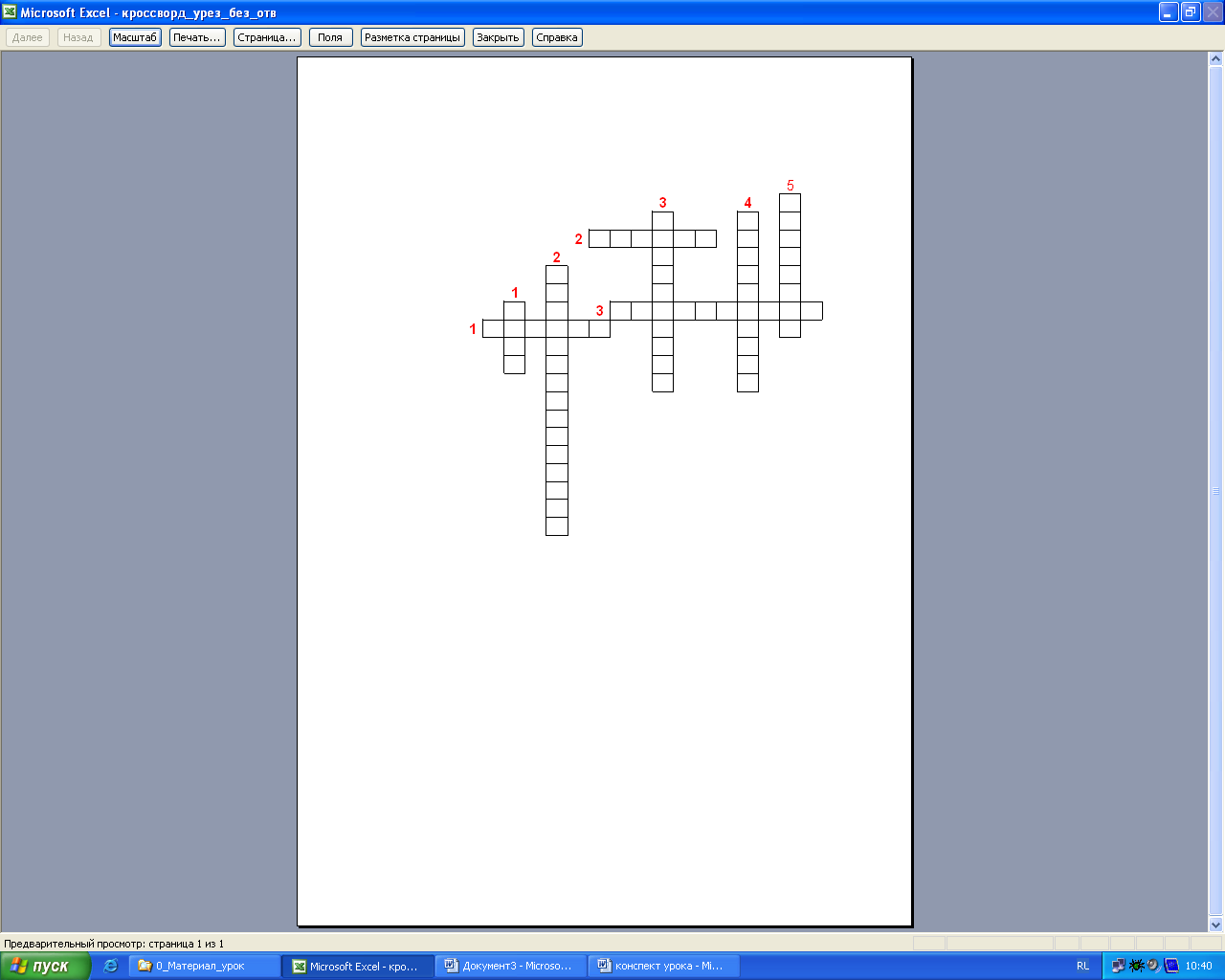 По горизонтали:Наука о законах и формах человеческого мышления.Значение, которое могут принимать простые и сложные высказывания.Логическая операция, которая истинна тогда и только тогда, когда оба высказывания истинны.По вертикалиЗначение, которое могут принимать простые и сложные высказывания.Логическая операция, которая истинна тогда и только тогда, когда оба высказывания истинны или оба ложны.Логическая операция, обозначаемая союзом «ИЛИ».Логическая операция ложна тогда и только тогда, когда из истинного высказывания следует ложноеЛогическая операция, образуемая с помощью частицы НЕ.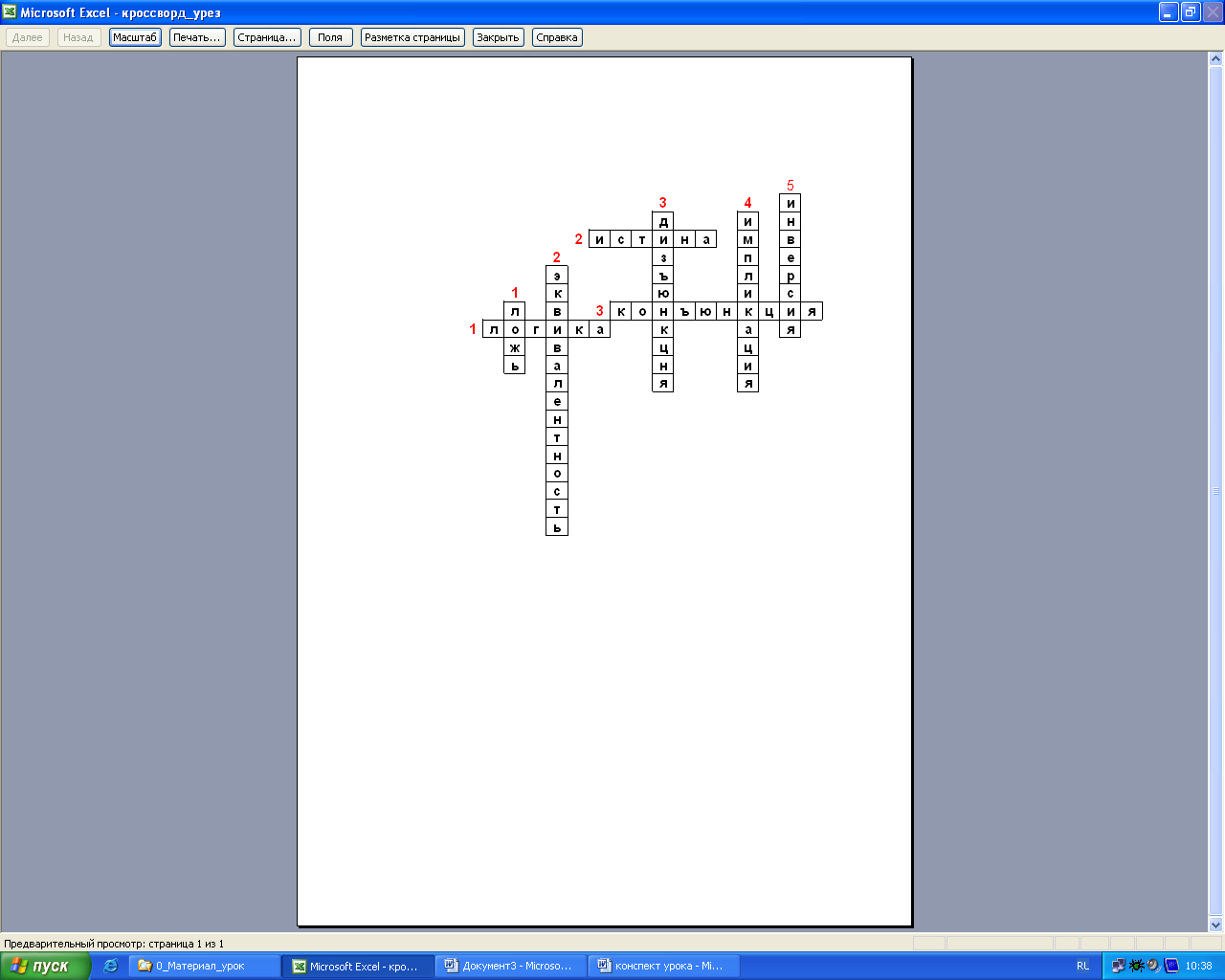 Приложение 9  Вариант №1Барсук позвал к себя гостей:Медведя, рысь и белку.И подарили барсукуПодсвечник и тарелку.Когда же эвон позвал к себяРысь, белку, мышку, волкаТо эвон в подарок получилПодсвечник и иголку.Им были вновь приглашеныВолк, мышка и овечка.И получил в подарок эвонИголку и колечко.Эвон снова пригласил овцуМедведя, волка, белку.И подарили барсукуКолечко и тарелку.Нам срочно нужен ваш совет.(На миг дела отбросьте.)Хотим понятий, какой предметКаким дарился гостем.И кто из шестерых гостейЯвился без подарка?Не можем мы сообразитьСидим... Мудрым... Проблема...Вариант №2В универмаге встретил я Осла, козы и кошку Они купили красный мяч И желтую гармошку. Зайдя потом, увидел я Осла, козы и белку Они купили красный плащ И белую тарелку. Зашел я в третий, встретил там Опять осла и кошку. Они купили в этот раз Лишь желтую матрешку. Мне срочно нужен твой совет Задумайся немножко. Скажи: какой любимый цвет В белки и в кошки. И кто не сделал ни одной Покупки в магазинах. Поскольку не было, увы Товаров ярко-синих. (Каждый из героев покупает товары одного любимого цвета)Приложение 10Однажды нашли старинную амфору. Осмотрев ее, археологи выразили ряд предположений. Один сказал, что амфора изготовлена финикийцами в V веке. Второй сказал, что амфора изготовлена греками в III веке. А третий сказал, что амфора не греческая, а изготовлена в IV веке. После этого амфору долго рассматривал руководитель экспедиции. Он взял лупу и прочитал все надписи. Закончив обзор, он сказал, что каждый из археологов прав был только наполовину. Наступила пауза. Все ожидали, что руководитель экспедиции подведет итог и скажет, когда и кем эта амфора изготовлена. Но вместо этого он сказал: «Окончательный вывод вы можете сделать сами». Сделайте этот вывод.Трое свидетелей дорожно-транспортного события рассказали сведения о нарушителе, какой скрылся с места преступления. Боб утверждает, что тот был на синем «Рено», Джон сказал, что нарушитель выехал на черной «Тойоте», а Сэм сказал, что машина была точно не синей и, видно, это был «Форд». Когда удалось отыскать машину, выяснилось, что каждый из свидетелей точно определил только один из параметров автомобиля, а в другом ошибся. Какая и какого цвета была машина у нарушителя?Приложение 11Поставить 1, если данное высказывание истинно и 0 – если нет.Количество «1» умноженных на 2 будет вашей оценкой. «0» укажет вам на необходимость ликвидации этого пропуска в дальнейшем. Студенты выставляют себе оценки.1ОгурецГвоздика1овощсорняк, роса, садик, цветок, земля2ОгородСад2редисзабор, грибы, яблоки, колодец, скамья3ЧасыГрадусник3времястекло, больной, кровать, температура, врач4МашинаЛодка4моторрека, маяк, парус, волна, берег5СтолПол5скатертьмебель, ковер, пыль, доски, гвоздиА → ВА или ВНаука о формах и способах мышленияНе АИстина и ЛожьА ~ ВА и ВНаука об операциях над высказываниямиПовествовательное предложение, в котором что-нибудь утверждается или отрицается.Логика ВысказываниеАлгебра логикиЛогическая константа Дизъюнкция Инверсия Конъюнкция Импликация Эквивалентность КрасныйЯблокоПесняЗеленыйПлатинаЛедРадиоАпельсинЛунаВилкаМолодостьСолнцеБелыйКрасотаСпицаГусьНожТелевидениеГрузилоСереброВодаМандаринСливаГитараКрючокЛожкаУткаЗдоровьеНотыПарЛимонЗолотоГазетаВелосипедЛескаКурицаКолесоГрушаСпутник№ рядаСуммаNСветит  солнцеTДует ветерSИдет дождьDСолнечная погода____________________________(фамилия)____________________________(фамилия)Знаю основные понятия логики, какие мы сегодня повторялиЗнаю все 5 логических операций и их таблицы истинностиУмею строить формулу сложных высказыванийУмею решать логические задачи Умею находить значения сложных высказываний спомощью таблиц истинностиВсегоКоличество баллов